Dr. MAIDA Email: maida.380687@2freemail.com Objective:Disciplined and confident general physician with UAE license and doctor evaluation certificate from Ministry of health United Arab Emirates, currently working as a general physician at Poly Furure Clinic Buraidah, Al Qaseem Saudi Arabia.Extensive experience in clinical activities such as counselling, treatment and clinic settings.Strong background working with different people, different communities, and low income population. Seeking employment and looking to face challenges in my related field in a most vibrant and multicultural society.Education:Liaquat University of Medical and Health sciences -Jamshoro, Sindh-Pakistan.Board of Intermediate and Secondary Education Hyderabad, Sindh-Pakistan.Completed form Govt: Nazerath Girls College, Hyderabad, Sindh Pakistan, Graded A.Board of Intermediate and Secondary Education Hyderabad, Sindh-Pakistan. Studied at Fauji Foundation Model School Hyderabad, Sindh-Pakistan, Graded A-1Certificates:Advanced Cardiac Life Support (ACLS)Saudi Heart Association Affiliated with American Heart Association.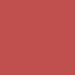 DR MAIDA	1Certificate of Cardiopulmonary Resuscitation (CPR)Saudi Heart Association Affiliated with American Heart Association.Certification of Attendance in National Symposium on Gynecology andObstetricsLiaquat University of Medical and Health Sciences, Jamshoro, Sindh-Pakistan.Other Achievements:Working Experiences:General Physician and Gynae Resident	MARCH 2014-CurrentFuture Care Clinics, Buraidah, Saudi Arabia.Responsibilities:Providing overall medical care and conduct wellness exams for individuals and medicare beneficiaries.Providing education for the prevention for of serious diseases and assist patients in the management of acute and chronic medical condition.Coordinating and administering health and welfare programs and clinical servicesDiagnose patients, inline diagonstic tests and provide referrals for specialised treatment.Strong knowledge of relevant drugs, treatment and cure.Reporting to higher management and communication with patients.DR MAIDA 	2Plans, organizes, directs, controls and coordinates medical programs and clinical services in a Centre.Health service facility, maintains standards of medical care, provides leadership to ensure an appropriately skilled medical workforce, and contributes to health service planning.Patients dealing, treatment, medicationMedical Officer	MARCH 2011- JUNE 2011Naseem Medical Centre Hyderabad, Sindh Pakistan Responsibilities:To manage the OPD patients with proper treatment.To deal with emergency cases like acute asthma, epilepsy, trauma, acute cholecystitis, acute appendicitis, pneumonia, basic gynecological problem etc.Postgraduate residency experience:	2 years residency experience in obstetrics and gynecology.House Officer in MEDICINE AND ALLIED Department including two months training in CARDIOLOGY Department.PROFESSIONAL MEMBERSHIPS:A licentiate member of Saudi Council for Health and Specialties (SCHS).Registered with Pakistan Medical and Dental Council (PMDC) with registration No: 52534-SDR MAIDA	3Language Expertise:URDUENGLISHARABICPersonal Attributes:Hardworking individualCareer oriented individualProactive, problem solvingExcellent communicationConvert challenging tasks into simple onesMeeting with deadlinesSkilled professional judgement and strong character.References:Will be provided on demand.DR MAIDA	4  BACHELOR OF MEDICINE BACHELOR OF SURGERY (MBBS)  BACHELOR OF MEDICINE BACHELOR OF SURGERY (MBBS)2007  Intermediate  Intermediate2000  Matriculation  Matriculation1998Valid Doctor Evaluation Certificate, Ministry of Health-UAE.2018Valid Saudi Council License Practicing in Saudi Arabia.2014Medical administrator and General PractitionerMedical administrator and General PractitionerJULY 2011-DEC 2013JULY 2011-DEC 2013Mohammedi medical Centre, Matli, SINDH, PAKISTANMohammedi medical Centre, Matli, SINDH, PAKISTANResponsibilities:Responsibilities:INTERNSHIP:House Officer at Gynecology and ObstetricsHouse Officer at Gynecology and ObstetricsHouse Officer at Gynecology and ObstetricsSEP 2007-FEB 2008House Officer in Gynecology and Obstetrics Department in Liaquat University HospitalHouse Officer in Gynecology and Obstetrics Department in Liaquat University HospitalHouse Officer in Gynecology and Obstetrics Department in Liaquat University HospitalHouse Officer in Gynecology and Obstetrics Department in Liaquat University HospitalMedicine and Allied DepartmentMedicine and Allied DepartmentMedicine and Allied DepartmentMAR 2008-AUG 2008